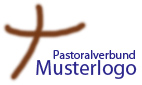  Was muss ich tun? Was muss ich beachten? Weitere Informationen:Hinweise zum AnsagetextWichtige Informationen sind:Begrüßung: Begrüßen Sie den AnrufendenName: Nennen Sie den Namen der Gemeinde und den Namen des PV/ PR.Öffnungszeiten: Nennen Sie die Öffnungszeiten des Pfarrbüros und die Öffnungszeiten des Pfarrbüros am Sitzt des Leiters, einschließlich der Telefonnummer des Zentralbüros.E-Mail Adresse: Sprechen Sie sich ab, wo und von wem die E-Mails bearbeitet werden. Oft macht es Sinn, eine allgemeine E-Mail Adresse (keine personalisierte) des Pfarrbüros am Sitz des Leiters zu nennen. Dort werden Anfragen täglich bearbeitet oder bei Bedarf an ein anderes Pfarrbüro weitergeleitet.Notfallnummer: Nennen Sie eine Telefon-Nummer, unter der jemand in seelsorglichen Notfällen zu jeder Zeit zu erreichen istBeispiel für einen Ansagetext:„Herzlich Willkommen / Guten Tag. Sie sind verbunden mit dem Pfarrbüro St. Liborius zur Ansicht Paderborn. Sie erreichen uns dienstags in der Zeit von … bis … Gerne können Sie uns eine  E-Mail an zentralbüro@pr-paderborn.de schreiben. Im Büro am Sitz des Leiters erreichen Sie uns unter der Telefonnummer 05251 – 100010 von Montag bis Freitag zwischen 9:00 Uhr bis 16:00 Uhr. In seelsorglichen Notfällen können Sie zu jeder Zeit anrufen unter der Telefonnummer 05251-10000.“TIPP: Schreiben Sie sich Ihren Ansagetext auf, bevor Sie ihn aufnehmen. Sitzen Sie während der Aufnahme in einem ruhigen Raum und sprechen Sie langsam. So ist Ihre Ansage nachher gut verständlich. ChecklisteChecklisteTätigkeitenerledigtAnsagetext auf dem Anrufbeantworter einrichten, vereinbarten Text verwendenAnsagetext bei längerer Abwesenheit, z.B. Ferienzeiten, mit Rückkehrdatum versehenAnrufbeantworter vor Beginn der Abwesenheit aktivierenAnrufbeantworter bei Rückkehr deaktivierenAnrufbeantworter täglich morgens oder nach Rückkehr bei Abwesenheit abhörenAnliegen auf dem Anrufbeantworter direkt bearbeiten oder notierenTextmitteilungen löschen Abgesprochenes Vorgehen zu diesem Arbeitsbereich:Abgesprochenes Vorgehen zu diesem Arbeitsbereich:1.Der vereinbarte Ansagetext ist…. (auf Öffnungszeiten hinweisen)2.Textvarianten sind… (z.B. bei Ferienzeiten)3.4.5.6.